05.04.2024  № 1165О внесении изменения в Перечень мест отбывания наказания в виде исправительных работ, назначенных осужденному, не имеющему основное место работы, утвержденный постановлением администрации города Чебоксары от 01.06.2022 № 1978Во исполнение ст. 50 Уголовного кодекса Российской Федерации, предусматривающей наказание в виде исправительных работ в отношении осужденных неработающих лиц, ст. 39 Уголовно-исполнительного
кодекса Российской Федерации администрация города Чебоксары
п о с т а н о в л я е т:  Внести в Перечень мест отбывания наказания в виде исправительных работ, назначенных осужденному, не имеющему основное место работы, утвержденный постановлением администрации города Чебоксары от 01.06.2022 № 1978, изменение, дополнив позицию «Управа по Московскому району» строкой 42 следующего содержания:«».2. Настоящее постановление вступает в силу со дня его официального опубликования.3. Контроль за исполнением настоящего постановления возложить на заместителя главы администрации города – руководителя аппарата.Глава города Чебоксары                     		                               Д.В. СпиринЧăваш РеспубликиШупашкар хула	Администрацийě	ЙЫШĂНУ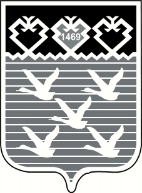 Чувашская РеспубликаАдминистрациягорода ЧебоксарыПОСТАНОВЛЕНИЕ42ООО «Граденпромстрой» (ул. Гражданская, д.56, кв. 41)